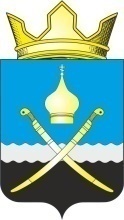 Российская ФедерацияРостовская область, Тацинский районМуниципальное образование «Михайловское сельское поселение»Администрация Михайловского сельского поселения__________________________________________________________________ПОСТАНОВЛЕНИЕ 19 октября  2020 года                         № 76.1                                  х. Михайлов  О порядке применения бюджетной классификации бюджета Михайловского сельского поселения Тацинского района на 2021 год и на плановый период 2022 и 2023 годовВ соответствии с положениями главы 4 Бюджетного кодекса Российской Федерации, -П О С Т А Н О В Л Я Ю:1. 	Утвердить:1.1.	 Положение о порядке применения бюджетной классификации расходов бюджета Михайловского сельского поселения Тацинского района  на 2021 год и на плановый период 2022 и 2023 годов согласно приложению № 1 к настоящему постановлению.1.2.	Перечень главных администраторов доходов бюджета Михайловского сельского поселения Тацинского района согласно приложению № 2 к настоящему постановлению.1.3.	Перечень главных распорядителей средств бюджета Михайловского сельского поселения Тацинского района согласно приложению № 3 к настоящему постановлению.1.4.	Перечень главных администраторов источников финансирования дефицита бюджета Михайловского сельского поселения Тацинского района согласно приложению № 4 к настоящему постановления.2. Сектору экономики  и финансов Администрации Михайловского сельского поселения обеспечить исполнение настоящего постановления.3. Настоящее постановление вступает в силу с момента подписания и применяется к правоотношениям, возникающим при составлении и исполнении бюджета Михайловского сельского поселения Тацинского района на 2021 год и на плановый период 2022 и 2023 годов.4. Контроль за выполнением настоящего постановления возложить на начальника сектора экономики и финансов  Н.Н.Бондаренко.Глава Администрации Михайловскогосельского поселения	       		                          	  Л.С. ПрисяжнюкПриложение № 1  к постановлению Администрации Михайловского сельского поселения от 19.10.2020 года № 76.1Положениео порядке применения бюджетной классификациирасходов бюджета Михайловского сельского поселения Тацинского районана 2021 год и на плановый период 2022 и 2023 годов          Настоящее Положение разработано в соответствии с положениями главы 4 Бюджетного кодекса Российской Федерации, приказами Министерства финансов Российской Федерации от 06.06.2019 № 85н «О Порядке формирования и применения кодов бюджетной классификации Российской Федерации, их структуре и принципах назначения» (далее – приказ Минфина РФ № 85н), № 86н «Об утверждении кодов (перечней кодов) бюджетной классификации Российской Федерации, относящейся к федеральному бюджету и бюджетам государственных внебюджетных фондов Российской Федерации» (далее – приказ Минфина РФ 
№ 86н), приказа министерства финансов Ростовской области от 09.09.2019 №181 «О порядке применения бюджетной классификации областного бюджета и бюджета Территориального фонда обязательного медицинского страхования Ростовской области на 2020 год и на плановый период 2021 и 2022 годов» и применяется при формировании и исполнении бюджета Михайловского сельского поселения Тацинского района.Порядок формирования кодов целевых статейрасходов бюджета Михайловского сельского поселения Тацинского районаВ целях соблюдения общих требований к порядку формирования и применения бюджетной классификации необходимо руководствоваться приказом Минфина РФ № 85н, приказом минфина РО № 181 и настоящим постановлением.В целях отражения расходов на реализацию региональных проектов, направленных на достижение результатов федеральных проектов, следует учитывать также направления расходов в увязке к федеральным проектам согласно приложениям № 8-74 к приказу Минфина РФ № 86н.Целевые статьи расходов бюджета Михайловского сельского поселения Тацинского района формируются в следующем порядке.При формировании кодов целевых статей расходов бюджета применяются следующие основные подходы:1. Целевые статьи расходов бюджета обеспечивают привязку бюджетных ассигнований к муниципальным программам Михайловского сельского поселения, их подпрограммам и (или) непрограммным направлениям деятельности (функциям) органов местного самоуправления.2. Код целевой статьи расходов бюджетов состоит из десяти разрядов (8-17 разряды кода классификации расходов).Структура кода целевой статьи расходов бюджета Михайловского сельского поселения Тацинского района включает следующие составные части:-код программной (непрограммной) статьи расходов (8 - 12 разряды) предназначен для кодирования муниципальных программ Михайловского сельского поселения, непрограммных направлений деятельности органов местного самоуправления;-код направления расходов (13 - 17 разряды) предназначен для кодирования направлений расходования средств, конкретизирующих основные мероприятия муниципальных программ и непрограммные расходы.Целевым статьям расходов бюджетов бюджетной системы Российской Федерации присваиваются уникальные коды, сформированные с применением буквенно-цифрового ряда: 0, 1, 2, 3, 4, 5, 6, 7, 8, 9, А, Б, В, Г, Д, Е, Ж, И, К, Л, М, Н, П, Р, С, Т, У, Ф, Ц, Ч, Ш, Щ, Э, Ю, Я, А,D, Е, F, G, I, J, L, N, Р, Q, R, S, Т, U, V, W, Y, Z.  3. Направления расходов, конкретизирующие основное мероприятие муниципальных программ и непрограммные расходы (разрядов 13-17 кода направления расходов), группируются по следующим направлениям:0ХХХ0 – расходы на обеспечение выполнения функций органами местного самоуправления и обеспечение деятельности муниципальных подведомственных учреждений;1ХХХ0 – расходы на социальное обеспечение, оказание мер социальной поддержки, в том числе исполнение публичных нормативных обязательств за счет средств бюджета Михайловского сельского поселения Тацинского района. При отражении расходов на исполнение публичных нормативных обязательств за счет средств местного бюджета осуществляется детализация второго разряда кода направлений расходов 10ХХ0 и 11ХХ0;2ХХХ0 – расходы на обеспечение мероприятий за счет средств местного бюджета;3ХХХ0 – расходы на социальное обеспечение, оказание мер социальной поддержки, в том числе исполнение публичных нормативных обязательств за счет средств федерального бюджета; 4ХХХ0 – расходы на осуществление бюджетных инвестиций; 5ХХХ0 – расходы на отражение расходов бюджета Тацинского района за счет целевых федеральных межбюджетных трансфертов; 6ХХХ0 – расходы на предоставление субсидий юридическим лицам, не являющимися муниципальными учреждениями, индивидуальным предпринимателям, физическим лицам - производителям товаров, работ, услуг (за исключением субсидий по разделу 1200 «Средства массовой информации»), а также некоммерческим организациям, не являющимся муниципальными учреждениями;7ХХХ0 –для отражения расходов бюджета Михайловского сельского поселения Тацинского района за счет средств областного бюджета; 85ХХ0 - 89ХХ0 – расходы на предоставление межбюджетных трансфертов другим бюджетам бюджетной системы Российской Федерации за счет средств местных бюджетов;В том числе: - на предоставление иных межбюджетных трансфертов из бюджета Тацинского района бюджетам поселений 85ХХ0 (за исключением ИМТ поселениям для софинансирования к областным и федеральным средствам, которые предоставляются в соответствии с пунктом 4.2 настоящего Положения), в том числе расходы за счет резервного фонда Администрации Тацинского района 85010;-  на предоставление иных межбюджетных трансфертов из бюджетов поселений бюджету Тацинского района на исполнение переданных полномочий поселения району по заключенным соглашениям 89ХХ0.9ХХХ0 – прочие программные и непрограммные направления расходов,  в том числе расходы местных бюджетов на обслуживание муниципального долга, на исполнение исковых требований, удовлетворяемых за счет казны, резервный фонд Администрации Михайловского сельского поселения.4. Применение кодов целевых статей для отражения расходов бюджета Тацинского района  и бюджетов поселений (далее-местных бюджетов),  источником финансового обеспечения которых являются межбюджетные трансферты.4.1. Коды направлений расходов, содержащие значения 30000 - 39990 и 50000 - 59990, а также R0000 - R9990, используются: 30000 - 39990 и 50000 - 59990 - для отражении расходов областного бюджета, в том числе расходов на предоставление межбюджетных трансфертов местным бюджетам, местных бюджетов, в целях финансового обеспечения которых предоставляются из федерального бюджета (субвенции и иные межбюджетные трансферты;R0000 - R9990 - для отражения расходов областного бюджета (за исключением расходов на реализацию региональных проектов, направленных на достижение соответствующих результатов реализации федеральных проектов), в том числе расходов на предоставление межбюджетных трансфертов местным бюджетам, в целях софинансирования которых областному бюджету предоставляются из федерального бюджета субсидии и иные межбюджетные трансферты;R0000 - R9990 - для отражения расходов местных бюджетов (за исключением расходов на реализацию региональных проектов, направленных на достижение соответствующих результатов реализации федеральных проектов), в целях финансового обеспечения которых предоставляются субвенции из областного бюджета, в целях софинансирования которых областному бюджету предоставляются из федерального бюджета субсидии и иные межбюджетные трансферты.4.2. В целях софинансирования расходных обязательств муниципальных образований в доле, соответствующей установленному уровню софинансирования расходного обязательства муниципального образования, коды направлений расходов, содержащие значения L0000 - L9990, S0000 - S9990 используются:L0000 - L9990 - для отражения расходов местных бюджетов (за исключением расходов на реализацию региональных проектов, направленных на достижение соответствующих результатов реализации федеральных проектов), в целях софинансирования которых из областного бюджета предоставляются субсидии и иные межбюджетные трансферты, в целях софинансирования которых предоставляются из федерального бюджета субсидии и иные межбюджетные трансферты;S0000 - S9990 - для отражения расходов местных бюджетов, в целях софинансирования которых из областного бюджета предоставляются местным бюджетам субсидии, которые не софинансируются из федерального бюджета и бюджетов государственных внебюджетных фондов Российской Федерации, при перечислении субсидий в местный бюджет в доле, соответствующей установленному уровню софинансирования расходного обязательства муниципального образования, при оплате денежного обязательства получателя средств местного бюджета.4.3. При формировании кодов целевых статей расходов местных бюджетов, содержащих направления расходов R0000 - R9990, L0000 - L9990,  S0000 - S9990 обеспечивается на уровне второго - четвертого разрядов направлений расходов однозначная увязка данных кодов расходов с кодами направлений расходов бюджета бюджетной системы Российской Федерации, предоставляющего соответствующий  межбюджетный трансферт.Отражение расходов местных бюджетов, источником финансового обеспечения которых являются субвенции, предоставляемые из федерального бюджета и бюджетов государственных внебюджетных фондов Российской Федерации, осуществляется по целевым статьям расходов областного бюджета, местного бюджета,  включающим в коде направления расходов  первый - четвертый разряды, идентичные первому - четвертому разрядам кода соответствующего направления расходов федерального бюджета (бюджета государственного внебюджетного фонда Российской Федерации), по которому отражаются расходы федерального бюджета (бюджета государственного внебюджетного фонда Российской Федерации) на предоставление вышеуказанных межбюджетных трансфертов. Наименование направлений расходов местного бюджета (наименование целевой статьи, содержащей соответствующее направление расходов бюджета), содержащих значения 30000 - 39990, 50000 - 59990, R0000 - R9990, L0000 - L9990, S0000 - S9990, формируется по целевому назначению направления расходов (расходному обязательству) муниципального образования и не включает указание на наименование трансферта, предоставляемого в целях финансового обеспечения, софинансирования расходного обязательства соответствующего бюджета.Администрация поселения вправе установить необходимую детализацию пятого разряда кодов направлений расходов, содержащих значения 30000 - 39990 и 50000 - 59990, при отражении расходов местных бюджетов, источником финансового обеспечения которых являются межбюджетные трансферты, предоставляемые из федерального бюджета (бюджетов государственных внебюджетных фондов Российской Федерации), по направлениям расходов в рамках целевого назначения предоставляемых межбюджетных трансфертов.         Коды целевых статей расходов областного бюджета (местных бюджетов), софинансирование которых осуществляется путем предоставления субсидий, иных межбюджетных трансфертов из федерального бюджета (бюджетов государственных внебюджетных фондов Российской Федерации (направлениям расходов), по которым приложением к соглашению о предоставлении межбюджетных трансфертов бюджету субъекта Российской Федерации из федерального бюджета предусмотрены различные уровни софинансирования, устанавливаются с необходимой детализацией пятого разряда кодов направлений расходов, содержащих значения R0000 - R9990 и L0000 - L9990, и (или) 8 - 12 разрядов кода расходов бюджетов (программной (непрограммной) части кода целевой статьи расходов бюджета).Администрация поселения вправе установить иную необходимую детализацию пятого разряда кодов направлений расходов, содержащих значения R0000 - R9990 и L0000 - L9990, при отражении расходов местных бюджетов, софинансирование которых осуществляется путем предоставления субсидий и иных межбюджетных трансфертов из федерального бюджета (бюджетов государственных внебюджетных фондов Российской Федерации).Детализация пятого разряда кодов направлений расходов, содержащих значения 30000 - 39990 и 50000 - 59990, при отражении расходов бюджетов субъектов Российской Федерации, бюджетов территориальных государственных внебюджетных фондов, местных бюджетов, источником финансового обеспечения которых являются межбюджетные трансферты, предоставляемые из федерального бюджета (бюджетов государственных внебюджетных фондов Российской Федерации), а также кодов направлений расходов, содержащих значения R0000 - R9990 и L0000 - L9990, осуществляется с применением буквенно-цифрового ряда: 1, 2, 3, 4, 5, 6, 7, 8, 9, А, Б, В, Г, Д, Е, Ж, И, К, Л, М, Н, П, Р, С, Т, У, Ф, Ц, Ч, Ш, Щ, Э, Ю, Я, A, D, E, G, I, J, L, N, P, Q, S, T, U, V, W, Y, Z.При установлении в пятом разряде кодов направлений расходов федерального бюджета 50000 - 59990 значений «R» и «F», не устанавливается дополнительная детализация пятого разряда соответствующих кодов направлений расходов 50000 - 59990, R0000 - R9990 (L0000 - L9990) областного бюджета, местного бюджета.Наименование направления расходов областного бюджета, местного бюджета (наименование целевой статьи, содержащей соответствующее направление расходов бюджета), источником финансового обеспечения которых являются межбюджетные трансферты, предоставляемые из федерального бюджета за счет средств резервного фонда Президента Российской Федерации, резервного фонда Правительства Российской Федерации, может не включать указание на наименование источника средств федерального бюджета (средств резервного фонда Президента Российской Федерации, резервного фонда Правительства Российской).         В случае если устанавливается детализация  кодов 30000 - 39990, 50000 - 59990, R0000 - R9990 и L0000 - L9990 на уровне пятого разряда, в наименовании целевой статьи после наименования кода направления расходов в скобках указывается соответствующее детализированное наименование расходного обязательства областного бюджета, местного бюджета.5. В случае принятия в установленном порядке решений об использовании средств резервного фонда Правительства Ростовской области в форме межбюджетных трансфертов на предоставление местным бюджетам субсидий и иных межбюджетных трансфертов применяется следующий порядок отражения данных расходов.          Предоставление указанных средств местным бюджетам в форме субсидий осуществляется исходя из уровней софинансирования, установленных нормативным правовым актом Правительства Ростовской области, с отражением по направлению расходов 74220.          Предоставление указанных средств местным бюджетам в форме иных межбюджетных трансфертов при выделении средств на исполнение наказов депутатам Законодательного Собрания Ростовской области и на исполнение отдельных решений Губернатора Ростовской области осуществляется с отражением по направлению расходов 71180.Расходы местных бюджетов, в целях софинансирования которых предоставляются субсидии за счет средств резервного фонда Правительства Ростовской области, подлежат отражению по соответствующим разделам и подразделам классификации расходов в полном объеме (средства областного и местного бюджетов) по направлению расходов S4220.           Расходы на предоставление иных межбюджетных трансфертов за счет средств резервного фонда Правительства Ростовской области подлежат отражению в местных бюджетах по соответствующим разделам и подразделам классификации расходов с применением в составе кода целевой статьи направления расходов 71180.        6.  Коды целевых статей расходов бюджета, содержащие в 13 - 17 разрядах кода значение 71010 - 71990, 72010 - 72990 (коды направления расходов бюджета) используются исключительно для отражения расходов областного бюджета в случае предоставления иных межбюджетных трансфертов и субвенций, а также для отражения расходов местных бюджетов,  источником финансового обеспечения которых являются иные межбюджетные трансферты и субвенции из областного бюджета.При этом наименование указанного направления расходов местных бюджетов (целевой статьи, включающей соответствующее направление расходов) не включает указание на наименование областного трансферта, который является источником финансового обеспечения расходов местного бюджета.7. Отражение расходов местных бюджетов, осуществляемых за счет остатков целевых межбюджетных трансфертов из областного бюджета прошлых лет, производится в следующем порядке:при сохранении расходных обязательств в областном бюджете по предоставлению в текущем финансовом году целевых межбюджетных трансфертов на указанные цели - по соответствующим направлениям расходов, установленным приказом минфина РО №181;при отсутствии в областном бюджете расходных обязательств по предоставлению в текущем финансовом году целевых межбюджетных трансфертов на указанные цели - по направлению расходов 79980 «Прочие мероприятия, осуществляемые за счет межбюджетных трансфертов прошлых лет из областного бюджета».8. При реализации региональных проектов в составе целевой статьи:4 разряд кода содержит буквы латинского алфавита;5 разряд кода классификации расходов бюджетов содержит цифры и буквы русского алфавита.Отражение расходов областного бюджета, местных бюджетов по целевым статьям расходов на реализацию региональных проектов, направленных на достижение соответствующих результатов реализации федеральных проектов, (далее - региональный проект), осуществляется на 4 - 5 разряде кода целевой статьи расходов.Значение 4 - 5 разряда кода целевой статьи расходов областного бюджета, местного бюджета для расходов на реализацию региональных проектов должно соответствовать 4 - 5 разряду кода целевой статьи расходов федерального бюджета на реализацию соответствующих федеральных проектов в соответствии с приложением 3 к приказу Минфина РФ № 85н. Отражение расходов областного бюджета, местных бюджетов по кодам направлений расходов на реализацию региональных проектов, направленных на достижение соответствующих результатов федеральных проектов, осуществляется с учетом следующего:- расходы областного бюджета, местных бюджетов в целях финансового обеспечения (софинансирования) которых областному бюджету предоставляются из федерального бюджета межбюджетные трансферты, отражаются по направлениям расходов 50000 - 59990, соответствующим направлениям расходов федерального бюджета, в полном объеме, необходимом для исполнения соответствующего расходного обязательства Ростовской области, Тацинского района (поселения).По отдельным направлениям расходов может быть установлена необходимая детализация 5 разряда указанных кодов направлений расходов, содержащих значения 50000 - 59990;В случае, если региональным проектом предусмотрено достижение значений дополнительных результатов, превышающих значение результата, определенного в соглашении о реализации регионального проекта, обеспечивающего достижение целей, показателей и результатов соответствующего федерального проекта, и в составе регионального проекта сформированы два аналогичных результата, значение одного из которых (основного результата) соответствуют значению, установленному в соглашении, а второго (далее - дополнительный результат) - соответствуют указанному превышению, то расходы, предусмотренные в целях достижения значений дополнительного результата, подлежат отражению по кодам направлений расходов, содержащим значения Д0000 - Д9990, где второй - четвертый разряды кода соответствуют второму - четвертому разрядам кода направления расходов, соответствующего основному результату. При этом коды направлений расходов, содержащие значения 50000 - 59990, не применяются для направлений расходов бюджетов субъектов Российской Федерации, местных бюджетов, соответующих дополнительным результатам;- расходы местных бюджетов по кодам направлений расходов на реализацию региональных проектов, направленных на достижение соответствующих целей федеральных проектов, для достижения которых не предусмотрены межбюджетные трансферты из федерального бюджета, отражаются по местным бюджетам по направлениям расходов, установленным финансовыми органами муниципальных образований и по направлениям расходов S0000 - S9990 в случае получения из областного бюджета межбюджетных трансфертов на условиях софинансирования;В случае, если региональным проектом предусмотрено достижение значений дополнительных результатов, аналогов которых не предусмотрено в федеральном проекте, расходы областного бюджета, местных бюджетов отражаются по направлениям расходов, установленным министерством финансов области, финансовыми органами муниципальных образований, за исключением кодов направлений расходов, содержащих значения 50000 - 59990, ДХХХХ.приложение к ПоложениюПеречень кодов целевых статей расходовбюджета Михайловского сельского поселения Тацинского районаПриложение № 2  к постановлению Администрации Михайловского сельского поселения от 19.10.2020 года № 76.1Перечень
главных администраторов доходов бюджета  Михайловского сельского поселения Тацинского районаПриложение № 3  к постановлению Администрации Михайловского сельского поселения от 19.10.2020 года № 76.1Перечень
главных распорядителей средств бюджета Михайловского сельского поселения Тацинского районаПриложение № 4  к постановлению Администрации Михайловского сельского поселения от 19.10.2020 года № 76.1Перечень
главных администраторов источников  финансирования дефицита бюджета Михайловского сельского поселения Тацинского районаЦелевая статья Целевая статья Целевая статья Целевая статья Целевая статья Целевая статья Целевая статья Целевая статья Целевая статья Целевая статья Программная (непрограммная) статья Программная (непрограммная) статья Программная (непрограммная) статья Программная (непрограммная) статья Программная (непрограммная) статья Направление расходов Направление расходов Направление расходов Направление расходов Направление расходов Программное (непрограммное) направление расходов Программное (непрограммное) направление расходов Подпрограмма Дополнительные коды программной (непрограммной) частиДополнительные коды программной (непрограммной) частиНаправление расходов Направление расходов Направление расходов Направление расходов Направление расходов 1 2345678 9 10 Наименование КЦСРКЦСР12Муниципальная программа Михайловского сельского поселения «Обеспечение общественного порядка и противодействие преступности»01 0 00 00000Подпрограмма «Обеспечение общественного порядка и противодействие преступности» муниципальной программы Михайловского сельского поселения «Обеспечение общественного порядка и противодействие преступности»01 1 00 00000Расходы на финансовое обеспечение мероприятий в рамках подпрограммы «Обеспечение общественного порядка и противодействие преступности» муниципальной программы Михайловского сельского поселения «Обеспечение общественного порядка и противодействие преступности»01 1 00 25010Муниципальная программа Михайловского сельского поселения «Защита населения и территории от чрезвычайных ситуаций, обеспечение пожарной безопасности и безопасности на водных объектах»02 0 00 00000Подпрограмма «Обеспечение пожарной безопасности» муниципальной программы Михайловского сельского поселения «Защита населения и территории от чрезвычайных ситуаций, обеспечение пожарной безопасности и безопасности на водных объектах»02 1 00 00000Расходы на организацию и осуществление мероприятий по пожарной безопасности в рамках подпрограммы «Обеспечение пожарной безопасности» муниципальной программы Михайловского сельского поселения «Защита населения и территории от чрезвычайных ситуаций, обеспечение пожарной безопасности и безопасности на водных объектах»02 1 00 25100Подпрограмма  «Защита от чрезвычайных ситуаций» муниципальной программы Михайловского сельского поселения «Защита населения и территории от чрезвычайных ситуаций, обеспечение пожарной безопасности и безопасности на водных объектах»02 2 00 00000Иные межбюджетные трансферты бюджетам муниципальных районов на участие в предупреждении и ликвидации последствий чрезвычайных ситуаций в границах поселений в части содержания специалиста в рамках подпрограммы «Защита от чрезвычайных ситуаций» муниципальной программы Михайловского сельского поселения «Защита населения и территории от чрезвычайных ситуаций, обеспечение пожарной безопасности и безопасности на водных объектах»02 2 00 89060Муниципальная программа Михайловского сельского поселения «Развитие культуры»03 0 00 00000Подпрограмма «Развитие культурно-досуговой деятельности» муниципальной программы Михайловского сельского поселения «Развитие культуры»03 1 00 00000Расходы на обеспечение деятельности муниципальных бюджетных учреждений культуры Михайловского сельского поселения в рамках подпрограммы «Развитие культурно-досуговой деятельности» муниципальной программы Михайловского сельского поселения «Развитие культуры»03 1 00 00590Расходы на реализацию мероприятий по увековечению памяти погибших при защите Отечества на 2019-2024 годы в рамках подпрограммы «Развитие культурно-досуговой деятельности» муниципальной программы Михайловского сельского поселения «Развитие культуры»03 1 00 R2990Муниципальная программа Михайловского сельского поселения "Благоустройство территории"06 0 00 00000Подпрограмма "Содержание территории поселения" муниципальной программы Михайловского сельского поселения "Благоустройство территории"06 1 00 00000Мероприятия по содержанию сетей наружного уличного освещения в рамках подпрограммы «Содержание территории поселения» муниципальной  программы Михайловского сельского поселения «Благоустройство территории»06 1 00 25040Мероприятия по озеленению территории поселения в рамках подпрограммы "Содержание территории поселения" муниципальной программы Михайловского сельского поселения "Благоустройство территории"06 1 00 25050Прочие мероприятия по содержанию территории в рамках подпрограммы "Содержание территории Михайловского сельского поселения" муниципальной программы Михайловского сельского поселения "Благоустройство территории" 06 1 00 25060Мероприятия по содержанию мест захоронения в рамках подпрограммы "Содержание территории поселения" муниципальной программы Михайловского сельского поселения «Благоустройство территории»06 1 00 25200Расходы на финансовое обеспечение мероприятий связанных с профилактикой и устранением последствий распространения короновирусной инфекции в рамках подпрограммы "Содержание территории поселения" муниципальной программы Михайловского сельского поселения «Благоустройство территории»06 1 00 25250Муниципальная программа Михайловского сельского поселения «Развитие физической культуры и спорта»07 0 00 00000Подпрограмма «Развитие физической культуры и массового спорта в Михайловском сельском поселении" муниципальной программы Михайловского сельского поселения «Развитие физической культуры и спорта»07 1 00 00000Расходы на физическое воспитание населения Михайловского сельского поселения и обеспечение организации и проведения физкультурных и массовых мероприятий в рамках подпрограммы «Развитие физической культуры и массового спорта в Михайловском сельском поселении" муниципальной программы Михайловского сельского поселения «Развитие физической культуры и спорта» 07 1 00 25070Муниципальная программа Михайловского сельского поселения "Обеспечение доступным и комфортным жильем населения Михайловского сельского поселения"08 0 00 00000Подпрограмма «Организация и содержание жилищного хозяйства Михайловского сельского поселения»08 2 00 00000Расходы на уплату взносов на капитальный ремонт многоквартирных домов находящихся в собственности Михайловского сельского поселения в рамках муниципальной программы Михайловского сельского поселения «Обеспечение доступным и комфортным жильем населения Михайловского сельского поселения»08 2 00 25170Подпрограмма «Создание условий для обеспечения качественными коммунальными услугами населения Михайловского сельского поселения 08 3 00 00000Расходы на реализацию мероприятий по строительству распределительных газопроводов в рамках подпрограммы «Создание условий для обеспечения качественными коммунальными услугами населения Михайловского сельского поселения» муниципальной программы Михайловского сельского поселения «Обеспечение доступным и комфортным жильем населения Михайловского сельского поселения"08 3 00 S3550Муниципальная программа Михайловского сельского поселения "Содействие в развитии сельскохозяйственного производства, создание условий для развития малого и среднего предпринимательства на территории Михайловского сельского поселения"09 0 00 00000Расходы на информационное обеспечение субъектов малого и среднего предпринимательства, сельхозпроизводителей в рамках муниципальной программы Михайловского сельского поселения «Содействие в развитии сельскохозяйственного производства, создание условий для развития малого и среднего предпринимательства на территории Михайловского сельского поселения»09 0 00 25240Муниципальная программа Михайловского сельского поселения «Энергосбережение и повышение энергетической эффективности на территории Михайловского сельского поселения»  10 0 00 00000Расходы на реализацию мероприятий в сфере энергосбрежения  в рамках муниципальной программы Михайловского сельского поселения «Энергосбережение и повышение энергетической эффективности на территории Михайловского сельского поселения»  10 0 00 25260Муниципальная программа Михайловского сельского поселения  «Снос аварийного жилищного фонда, расселенного по областной адресной программе «Переселение граждан из многоквартирных домов, признанных аварийными после 1 января 2012 г., в 2017-2030 годах»  11 0 00 00000Расходы на реализацию мероприятий по сносу многоквартирного аварийного жилищного фонда, признанного непригодным для проживания, аварийным в рамках муниципальной программы Михайловского сельского поселения  «Снос аварийного жилищного фонда, расселенного по областной адресной программе «Переселение граждан из многоквартирных домов, признанных аварийными после 1 января 2012 г., в 2017-2030 годах»  11 0 00 25280Обеспечение деятельности Администрации Михайловского сельского поселения89 0 00 00000Администрация Михайловского сельского поселения89 2 00 00000Расходы на выплаты по оплате труда работников органов местного самоуправления Михайловского сельского поселения в рамках обеспечения функционирования Администрации Михайловского сельского поселения 89 2 00 00110Расходы на обеспечение деятельности органов местного самоуправления Михайловского сельского поселения в рамках обеспечения функционирования Администрации Михайловского сельского поселения 89 2 00 00190Расходы на информационное обслуживание в средствах массовой информации в рамках обеспечения деятельности Администрации Михайловского сельского поселения89 2 00 25110Расходы на осуществление первичного воинского учета на территориях, где отсутствуют военные комиссариаты в рамках обеспечения деятельности Администрации Михайловского сельского поселения89 2 00 51180Расходы на осуществление полномочий по определению в соответствии с частью 1 статьи 11.2, Областного закона от 25 октября 2002 года N 273-ЗС "Об административных правонарушениях" перечня должностных лиц, уполномоченных составлять протоколы об административных правонарушениях в рамках обеспечения деятельности Администрации Михайловского сельского поселения89 2 00 72390Расходы на осуществление полномочий в области градостроительной деятельности в рамках обеспечения деятельности Администрации Михайловского сельского поселения89 2 00 85410Реализация направления расходов в рамках обеспечения деятельности Администрации Михайловского сельского поселения 89 2 00 99990Непрограммные расходы органов местного самоуправления Михайловского сельского поселения99 0 00 00000Финансовое обеспечение непредвиденных расходов99 1 00 00000Резервный фонд Администрации Михайловского сельского поселения на финансовое обеспечение непредвиденных расходов в рамках непрограммных расходов органов местного самоуправления Михайловского сельского поселения99 1 00 92100Проведение выборов99 3 00 00000Проведение выборов в представительные органы муниципального образования в рамках непрограммных расходов органов местного самоуправления поселений99 3 00 92400Непрограммные расходы99 9 00 00000Выплата государственной пенсии за выслугу лет муниципальным служащим в рамках непрограммных расходов органов местного самоуправления Михайловского сельского поселения 99 9 00 13010Расходы на постановку объектов на кадастровый учет в рамках непрограммных расходов органов местного самоуправления Михайловского сельского поселения99 9 00 25200Иные межбюджетные трансферты бюджетам муниципальных районов на осуществление внешнего муниципального финансового контроля в части содержания специалиста в рамках непрограммных расходов органов местного самоуправления поселений99 9 00 89040Иные межбюджетные трансферты бюджетам муниципальных районов на осуществление внутреннего муниципального финансового контроля за исполнением бюджетов поселений в части содержания специалиста в рамках непрограммных расходов органов местного самоуправления поселений99 9 00 89050Условно утвержденные расходы по непрограммным мероприятиям в рамках непрограммного направления деятельности "Реализация функций органов местного самоуправления Михайловского сельского поселения"99 00 9 90110Код Наименование главного администратора доходов  бюджета Михайловского сельского поселения Тацинского района12951Администрация Михайловского сельского поселенияКод Наименование главного распорядителя средств  бюджета Михайловского сельского поселения12951Администрация Михайловского сельского поселения Код Наименование администратора источников финансирования дефицита  бюджета Михайловского сельского поселения Тацинского района12951Администрация Михайловского сельского поселения 